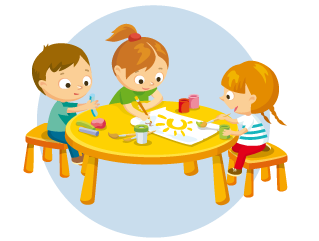 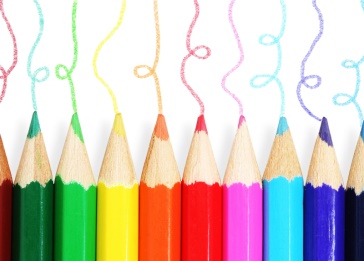 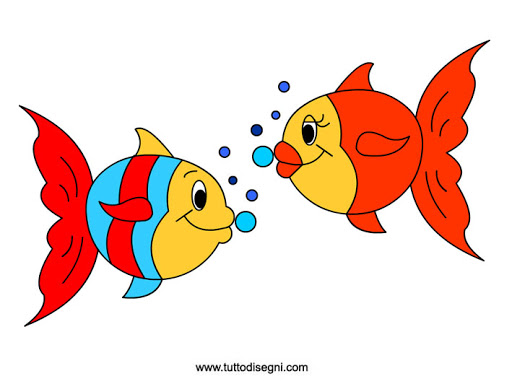 ATTIVITA’ DIDATTICHE  SEZIONE PESCIOLINI( DAL 20 AL 26  MAGGIO)ATTIVITA’ DIDATTICHE  ● Allegato 1 “Schede strutturate sul pregrafismo” ;●Allegato 2 “le grandezze”Schede strutturate;●Allegato 3 Video “Martino e l’aquilone”;●Allegato 4 “attività  manuale”Costruisco un aquilone;●Allegato 5 “le forme geometriche”Con le forme geometriche rappresento una farfalla.                                                                                            BUON LAVORO BIMBI!